Краткосрочный план урокаРаздел долгосрочного плана 9. «Чудеса света».Раздел долгосрочного плана 9. «Чудеса света».Раздел долгосрочного плана 9. «Чудеса света».Школа: КГУ «Чаглинская средняя школа»Школа: КГУ «Чаглинская средняя школа»Школа: КГУ «Чаглинская средняя школа»Дата:Дата:Дата:Ф.И.О. учителя: Мартьянова С. С.Ф.И.О. учителя: Мартьянова С. С.Ф.И.О. учителя: Мартьянова С. С.Класс: 5Класс: 5Класс: 5Количество присутствующих:Количество отсутствующих:Количество отсутствующих:4 четверть4 четверть4 четверть4 четверть4 четверть4 четвертьТема: «Чудеса Казахстана» (3 урок)Тема: «Чудеса Казахстана» (3 урок)Тема: «Чудеса Казахстана» (3 урок)Тема: «Чудеса Казахстана» (3 урок)Тема: «Чудеса Казахстана» (3 урок)Тема: «Чудеса Казахстана» (3 урок)Цели обучения, которые необходимо достичь на данном урокеЦели обучения, которые необходимо достичь на данном урокеЦели обучения, которые необходимо достичь на данном уроке5.СГ7. Строить высказывание определенного типа, последовательно, с четкой структурой, с опорой на наглядные материалы; соблюдать орфоэпические нормы.5.П7. Корректировать текст, исправляя орфографические ошибки с помощью словаря, редактируя предложения.5.СГ7. Строить высказывание определенного типа, последовательно, с четкой структурой, с опорой на наглядные материалы; соблюдать орфоэпические нормы.5.П7. Корректировать текст, исправляя орфографические ошибки с помощью словаря, редактируя предложения.5.СГ7. Строить высказывание определенного типа, последовательно, с четкой структурой, с опорой на наглядные материалы; соблюдать орфоэпические нормы.5.П7. Корректировать текст, исправляя орфографические ошибки с помощью словаря, редактируя предложения.Цели урокаДифференциацияЦели урокаДифференциацияЦели урокаДифференциацияВсе учащиеся смогут: строить высказывание определенного типа с опорой на наглядные материалы; корректировать текст, исправляя орфографические ошибки с помощью словаряВсе учащиеся смогут: строить высказывание определенного типа с опорой на наглядные материалы; корректировать текст, исправляя орфографические ошибки с помощью словаряВсе учащиеся смогут: строить высказывание определенного типа с опорой на наглядные материалы; корректировать текст, исправляя орфографические ошибки с помощью словаряЦели урокаДифференциацияЦели урокаДифференциацияЦели урокаДифференциацияБольшинство учащихся смогут: строить высказывание последовательно, с четкой структурой; редактировать предложения.Большинство учащихся смогут: строить высказывание последовательно, с четкой структурой; редактировать предложения.Большинство учащихся смогут: строить высказывание последовательно, с четкой структурой; редактировать предложения.Цели урокаДифференциацияЦели урокаДифференциацияЦели урокаДифференциацияНекоторые учащиеся смогут:строить высказывание, соблюдая орфоэпические нормыНекоторые учащиеся смогут:строить высказывание, соблюдая орфоэпические нормыНекоторые учащиеся смогут:строить высказывание, соблюдая орфоэпические нормыКритерии оцениванияКритерии оцениванияКритерии оцениванияУчащиеся:5.СГ7.- строят высказывания определенного типа с опорой на наглядные материалы.5.П7.- исправляют ошибки, редактируя предложения.Учащиеся:5.СГ7.- строят высказывания определенного типа с опорой на наглядные материалы.5.П7.- исправляют ошибки, редактируя предложения.Учащиеся:5.СГ7.- строят высказывания определенного типа с опорой на наглядные материалы.5.П7.- исправляют ошибки, редактируя предложения.Языковая цель:Языковая цель:Языковая цель:Учащиеся смогутиспользоватьв своих высказываниях лексику, связанную с природными объектами и достопримечательностями Казахстана.Учащиеся смогутиспользоватьв своих высказываниях лексику, связанную с природными объектами и достопримечательностями Казахстана.Учащиеся смогутиспользоватьв своих высказываниях лексику, связанную с природными объектами и достопримечательностями Казахстана.Языковая цель:Языковая цель:Языковая цель:Ключевые слова и фразы: чудеса Казахстана, Чимбулак, Байконур, Балхаш, Боровое.Ключевые слова и фразы: чудеса Казахстана, Чимбулак, Байконур, Балхаш, Боровое.Ключевые слова и фразы: чудеса Казахстана, Чимбулак, Байконур, Балхаш, Боровое.Языковая цель:Языковая цель:Языковая цель:Полезные фразы для диалога/письма:В России провели несколько…Чудесные места Казахстана – это…Немало других интересных мест, которые…В альбом «Семь чудес Казахстана» вошли…Полезные фразы для диалога/письма:В России провели несколько…Чудесные места Казахстана – это…Немало других интересных мест, которые…В альбом «Семь чудес Казахстана» вошли…Полезные фразы для диалога/письма:В России провели несколько…Чудесные места Казахстана – это…Немало других интересных мест, которые…В альбом «Семь чудес Казахстана» вошли…Языковая цель:Языковая цель:Языковая цель:Вопросы для обсуждения:Где прошла рекламная презентация о Казахстане?О каких чудесных местах Казахстана рассказывается в презентации?Почему сейчас люди все больше предпочитают отдыхать в Казахстане?Вопросы для обсуждения:Где прошла рекламная презентация о Казахстане?О каких чудесных местах Казахстана рассказывается в презентации?Почему сейчас люди все больше предпочитают отдыхать в Казахстане?Вопросы для обсуждения:Где прошла рекламная презентация о Казахстане?О каких чудесных местах Казахстана рассказывается в презентации?Почему сейчас люди все больше предпочитают отдыхать в Казахстане?Языковая цель:Языковая цель:Языковая цель:Письменные подсказки: Я считаю, что многие предпочитают отдыхать в Казахстане, потому что…Я думаю, что данные чудеса были представлены на презентации, потому что…Мне будет интересно посетить презентацию, потому что…Письменные подсказки: Я считаю, что многие предпочитают отдыхать в Казахстане, потому что…Я думаю, что данные чудеса были представлены на презентации, потому что…Мне будет интересно посетить презентацию, потому что…Письменные подсказки: Я считаю, что многие предпочитают отдыхать в Казахстане, потому что…Я думаю, что данные чудеса были представлены на презентации, потому что…Мне будет интересно посетить презентацию, потому что…ЦенностиЦенностиЦенностиЧерез активные методы обучения прививаются культурные, исторические ценности, формируются умения работы в группе, коммуникативные навыки.Через активные методы обучения прививаются культурные, исторические ценности, формируются умения работы в группе, коммуникативные навыки.Через активные методы обучения прививаются культурные, исторические ценности, формируются умения работы в группе, коммуникативные навыки.Межпредметные связиМежпредметные связиМежпредметные связиИстория Казахстана, ИЗО, информатикаИстория Казахстана, ИЗО, информатикаИстория Казахстана, ИЗО, информатикаПредыдущее обучение:Предыдущее обучение:Предыдущее обучение:Данный урок основывается на знаниях и навыках, полученных на предыдущих уроках. Это третий урок в 4-ой четверти в разделе «Чудеса света» после урока «Семь чудес света». Учащиеся знакомы с правилами написания гласных и согласных в корне слова, не с отрицательными местоимениями; умеют строить высказывание определенного типа.Данный урок основывается на знаниях и навыках, полученных на предыдущих уроках. Это третий урок в 4-ой четверти в разделе «Чудеса света» после урока «Семь чудес света». Учащиеся знакомы с правилами написания гласных и согласных в корне слова, не с отрицательными местоимениями; умеют строить высказывание определенного типа.Данный урок основывается на знаниях и навыках, полученных на предыдущих уроках. Это третий урок в 4-ой четверти в разделе «Чудеса света» после урока «Семь чудес света». Учащиеся знакомы с правилами написания гласных и согласных в корне слова, не с отрицательными местоимениями; умеют строить высказывание определенного типа.ПланПланПланПланПланПланПланируемое ВремяПланируемое ВремяЗапланированные задания Запланированные задания Запланированные задания Ресурсы Начало урока3 минутыI. Организация класса.Здравствуйте, ребята! Прежде чем начать урок, мне хотелось бы пожелать вам весеннего настроения и плодотворной работы на уроке.Вызов (мотивация). Подведение к теме. Деление на гетерогенные группы при помощи картинок с изображением природных объектов и достопримечательностей Казахстана. Каждая группа называет, что изображено у них на картинке.- Ребята, как вы думаете, о чем мы сегодня будем говорить на уроке?I. Организация класса.Здравствуйте, ребята! Прежде чем начать урок, мне хотелось бы пожелать вам весеннего настроения и плодотворной работы на уроке.Вызов (мотивация). Подведение к теме. Деление на гетерогенные группы при помощи картинок с изображением природных объектов и достопримечательностей Казахстана. Каждая группа называет, что изображено у них на картинке.- Ребята, как вы думаете, о чем мы сегодня будем говорить на уроке?I. Организация класса.Здравствуйте, ребята! Прежде чем начать урок, мне хотелось бы пожелать вам весеннего настроения и плодотворной работы на уроке.Вызов (мотивация). Подведение к теме. Деление на гетерогенные группы при помощи картинок с изображением природных объектов и достопримечательностей Казахстана. Каждая группа называет, что изображено у них на картинке.- Ребята, как вы думаете, о чем мы сегодня будем говорить на уроке?I. Организация класса.Здравствуйте, ребята! Прежде чем начать урок, мне хотелось бы пожелать вам весеннего настроения и плодотворной работы на уроке.Вызов (мотивация). Подведение к теме. Деление на гетерогенные группы при помощи картинок с изображением природных объектов и достопримечательностей Казахстана. Каждая группа называет, что изображено у них на картинке.- Ребята, как вы думаете, о чем мы сегодня будем говорить на уроке?КартинкиСередина урока7 минутII. Работа с текстом.Задание. Ребята, а теперь я предлагаю вам внимательно прослушать текст.Чтение текста учителем.Некоторое время назад некто и не задумывался о том, чтобы провести отпуск в Казахстане. Туристические фирмы в преддверии летних отпусков провели в России нисколько рекламных презентаций под названием «Чудеса Казахстана». Россианам рассказали о чудесных местах Казахстана. Чимбулак, Байконур, Балхаш, Боровое известны далеко за пределами Казахстана. Однако в нашей стране есть немало других интересных мест, которые не оставят равнодушными некого. Это и унекальные строения, вошедшие в альбом «Семь чудес Казахстана», и прекрасная природа, и современные города с неповторимой архетиктурой. Стоит отметить, что презентация вызвала большой интерес у наших соседей.Коллективная работа.Беседа по тексту.- О чем этот текст?- Где прошла рекламная презентация о Казахстане?- С какой целью была проведена презентация?- О каких чудесных местах рассказывается в ней?- Почему сейчас многие люди все больше предпочитают отдыхать в Казахстане?- Предположите, почему только данные чудеса были представлены россиянам? - Будет ли вам интересно посетить такую выставку?(Задание направлено на развитие навыка слушания, дает возможность учителю убедиться в понимании содержания и основной мысли текста учащимися).ФО: наблюдение учителяII. Работа с текстом.Задание. Ребята, а теперь я предлагаю вам внимательно прослушать текст.Чтение текста учителем.Некоторое время назад некто и не задумывался о том, чтобы провести отпуск в Казахстане. Туристические фирмы в преддверии летних отпусков провели в России нисколько рекламных презентаций под названием «Чудеса Казахстана». Россианам рассказали о чудесных местах Казахстана. Чимбулак, Байконур, Балхаш, Боровое известны далеко за пределами Казахстана. Однако в нашей стране есть немало других интересных мест, которые не оставят равнодушными некого. Это и унекальные строения, вошедшие в альбом «Семь чудес Казахстана», и прекрасная природа, и современные города с неповторимой архетиктурой. Стоит отметить, что презентация вызвала большой интерес у наших соседей.Коллективная работа.Беседа по тексту.- О чем этот текст?- Где прошла рекламная презентация о Казахстане?- С какой целью была проведена презентация?- О каких чудесных местах рассказывается в ней?- Почему сейчас многие люди все больше предпочитают отдыхать в Казахстане?- Предположите, почему только данные чудеса были представлены россиянам? - Будет ли вам интересно посетить такую выставку?(Задание направлено на развитие навыка слушания, дает возможность учителю убедиться в понимании содержания и основной мысли текста учащимися).ФО: наблюдение учителяII. Работа с текстом.Задание. Ребята, а теперь я предлагаю вам внимательно прослушать текст.Чтение текста учителем.Некоторое время назад некто и не задумывался о том, чтобы провести отпуск в Казахстане. Туристические фирмы в преддверии летних отпусков провели в России нисколько рекламных презентаций под названием «Чудеса Казахстана». Россианам рассказали о чудесных местах Казахстана. Чимбулак, Байконур, Балхаш, Боровое известны далеко за пределами Казахстана. Однако в нашей стране есть немало других интересных мест, которые не оставят равнодушными некого. Это и унекальные строения, вошедшие в альбом «Семь чудес Казахстана», и прекрасная природа, и современные города с неповторимой архетиктурой. Стоит отметить, что презентация вызвала большой интерес у наших соседей.Коллективная работа.Беседа по тексту.- О чем этот текст?- Где прошла рекламная презентация о Казахстане?- С какой целью была проведена презентация?- О каких чудесных местах рассказывается в ней?- Почему сейчас многие люди все больше предпочитают отдыхать в Казахстане?- Предположите, почему только данные чудеса были представлены россиянам? - Будет ли вам интересно посетить такую выставку?(Задание направлено на развитие навыка слушания, дает возможность учителю убедиться в понимании содержания и основной мысли текста учащимися).ФО: наблюдение учителяII. Работа с текстом.Задание. Ребята, а теперь я предлагаю вам внимательно прослушать текст.Чтение текста учителем.Некоторое время назад некто и не задумывался о том, чтобы провести отпуск в Казахстане. Туристические фирмы в преддверии летних отпусков провели в России нисколько рекламных презентаций под названием «Чудеса Казахстана». Россианам рассказали о чудесных местах Казахстана. Чимбулак, Байконур, Балхаш, Боровое известны далеко за пределами Казахстана. Однако в нашей стране есть немало других интересных мест, которые не оставят равнодушными некого. Это и унекальные строения, вошедшие в альбом «Семь чудес Казахстана», и прекрасная природа, и современные города с неповторимой архетиктурой. Стоит отметить, что презентация вызвала большой интерес у наших соседей.Коллективная работа.Беседа по тексту.- О чем этот текст?- Где прошла рекламная презентация о Казахстане?- С какой целью была проведена презентация?- О каких чудесных местах рассказывается в ней?- Почему сейчас многие люди все больше предпочитают отдыхать в Казахстане?- Предположите, почему только данные чудеса были представлены россиянам? - Будет ли вам интересно посетить такую выставку?(Задание направлено на развитие навыка слушания, дает возможность учителю убедиться в понимании содержания и основной мысли текста учащимися).ФО: наблюдение учителяУчебник 5 классаСлайды с фразами:Я считаю, что многие предпочитают отдыхать в Казахстане, потому что…Я думаю, что данные чудеса были представлены на презентации, потому что…Мне будет интересно посетить презентацию, потому что…15 минутIII. Редактирование текста.Метод редактирования.Задание. Исправьте ошибки в выделенных словах. Перепишите исправленный вариант в тетрадь.(Задание развивает орфографическую зоркость, умение пользоваться словарем)Метод ФО «Подумай – в паре – поделись».(Каждый ученик сначала выполняет задание самостоятельно, затем в паре делится своим мнением, далее это переходит в групповую работу).Дифференциация: учитель просит сильныхучащихся прокомментировать правописание этих слов.ФО: взаимооценивание групп(Работы из одной группы передаются другой группе для взаимооценивания при помощи условных обозначений:! – нет ошибок;       - две ошибки;         - три и более ошибок.)Метод редактирования позволяет определить, насколько учащиеся знают нормы орфографии и владеют навыками корректирования текста.III. Редактирование текста.Метод редактирования.Задание. Исправьте ошибки в выделенных словах. Перепишите исправленный вариант в тетрадь.(Задание развивает орфографическую зоркость, умение пользоваться словарем)Метод ФО «Подумай – в паре – поделись».(Каждый ученик сначала выполняет задание самостоятельно, затем в паре делится своим мнением, далее это переходит в групповую работу).Дифференциация: учитель просит сильныхучащихся прокомментировать правописание этих слов.ФО: взаимооценивание групп(Работы из одной группы передаются другой группе для взаимооценивания при помощи условных обозначений:! – нет ошибок;       - две ошибки;         - три и более ошибок.)Метод редактирования позволяет определить, насколько учащиеся знают нормы орфографии и владеют навыками корректирования текста.III. Редактирование текста.Метод редактирования.Задание. Исправьте ошибки в выделенных словах. Перепишите исправленный вариант в тетрадь.(Задание развивает орфографическую зоркость, умение пользоваться словарем)Метод ФО «Подумай – в паре – поделись».(Каждый ученик сначала выполняет задание самостоятельно, затем в паре делится своим мнением, далее это переходит в групповую работу).Дифференциация: учитель просит сильныхучащихся прокомментировать правописание этих слов.ФО: взаимооценивание групп(Работы из одной группы передаются другой группе для взаимооценивания при помощи условных обозначений:! – нет ошибок;       - две ошибки;         - три и более ошибок.)Метод редактирования позволяет определить, насколько учащиеся знают нормы орфографии и владеют навыками корректирования текста.III. Редактирование текста.Метод редактирования.Задание. Исправьте ошибки в выделенных словах. Перепишите исправленный вариант в тетрадь.(Задание развивает орфографическую зоркость, умение пользоваться словарем)Метод ФО «Подумай – в паре – поделись».(Каждый ученик сначала выполняет задание самостоятельно, затем в паре делится своим мнением, далее это переходит в групповую работу).Дифференциация: учитель просит сильныхучащихся прокомментировать правописание этих слов.ФО: взаимооценивание групп(Работы из одной группы передаются другой группе для взаимооценивания при помощи условных обозначений:! – нет ошибок;       - две ошибки;         - три и более ошибок.)Метод редактирования позволяет определить, насколько учащиеся знают нормы орфографии и владеют навыками корректирования текста.Листы с текстом.Орфографические словари15 минутIV. Составление высказывания.Индивидуальная – парная работа.Метод «Словесная презентация».(Каждому учащемуся предлагается выбрать одну из достопримечательностей.Затем каждый ученикнаходит  изображение выбранной достопримечательности в интернете и информацию о ней, готовится к словесной презентации одного из чудес Казахстана.  Когда готовится к монологическому высказыванию в течение 10 минут, попутно может вести записи основных пунктов своей речи. После этого работает с партнером  и представляет ему свою словесную презентацию в течение 2-х минут. Партнер задает ему вопросы о достопримечательности Казахстан. Затем они меняются ролями.)Задание. Выберите из текста одну из достопримечательностей Казахстана. Найдите изображение выбранной достопримечательностив интернете и информацию о ней. Создайте словесную презентацию об изображенном на  картинке природном объекте Казахстана или достопримечательности, используя информацию из интернета.Дифференциация: дозированная помощь учителя. При составлении монолога минимальная поддержка заключаетсяв том, что всем учащимся предоставляется план составления монолога. Максимальная поддержка выражена в том, что ученикам с низкими учебными возможностями учитель помогает последовательно выстроить свою речь посредством наводящих вопросов: С чего начнешь представлять достопримечательность Казахстана? Какие слова для начала монолога используешь? Как перейдешь к основной части? и др. (Задание развивает творческие способности учащихся, способствует созданию нового продукта на материале урока).ФО по дескрипторам: взаимооценивание пар, обратная связь учителя («Тебе удалось достичь...Но тебе стоит еще поработать над…»)IV. Составление высказывания.Индивидуальная – парная работа.Метод «Словесная презентация».(Каждому учащемуся предлагается выбрать одну из достопримечательностей.Затем каждый ученикнаходит  изображение выбранной достопримечательности в интернете и информацию о ней, готовится к словесной презентации одного из чудес Казахстана.  Когда готовится к монологическому высказыванию в течение 10 минут, попутно может вести записи основных пунктов своей речи. После этого работает с партнером  и представляет ему свою словесную презентацию в течение 2-х минут. Партнер задает ему вопросы о достопримечательности Казахстан. Затем они меняются ролями.)Задание. Выберите из текста одну из достопримечательностей Казахстана. Найдите изображение выбранной достопримечательностив интернете и информацию о ней. Создайте словесную презентацию об изображенном на  картинке природном объекте Казахстана или достопримечательности, используя информацию из интернета.Дифференциация: дозированная помощь учителя. При составлении монолога минимальная поддержка заключаетсяв том, что всем учащимся предоставляется план составления монолога. Максимальная поддержка выражена в том, что ученикам с низкими учебными возможностями учитель помогает последовательно выстроить свою речь посредством наводящих вопросов: С чего начнешь представлять достопримечательность Казахстана? Какие слова для начала монолога используешь? Как перейдешь к основной части? и др. (Задание развивает творческие способности учащихся, способствует созданию нового продукта на материале урока).ФО по дескрипторам: взаимооценивание пар, обратная связь учителя («Тебе удалось достичь...Но тебе стоит еще поработать над…»)IV. Составление высказывания.Индивидуальная – парная работа.Метод «Словесная презентация».(Каждому учащемуся предлагается выбрать одну из достопримечательностей.Затем каждый ученикнаходит  изображение выбранной достопримечательности в интернете и информацию о ней, готовится к словесной презентации одного из чудес Казахстана.  Когда готовится к монологическому высказыванию в течение 10 минут, попутно может вести записи основных пунктов своей речи. После этого работает с партнером  и представляет ему свою словесную презентацию в течение 2-х минут. Партнер задает ему вопросы о достопримечательности Казахстан. Затем они меняются ролями.)Задание. Выберите из текста одну из достопримечательностей Казахстана. Найдите изображение выбранной достопримечательностив интернете и информацию о ней. Создайте словесную презентацию об изображенном на  картинке природном объекте Казахстана или достопримечательности, используя информацию из интернета.Дифференциация: дозированная помощь учителя. При составлении монолога минимальная поддержка заключаетсяв том, что всем учащимся предоставляется план составления монолога. Максимальная поддержка выражена в том, что ученикам с низкими учебными возможностями учитель помогает последовательно выстроить свою речь посредством наводящих вопросов: С чего начнешь представлять достопримечательность Казахстана? Какие слова для начала монолога используешь? Как перейдешь к основной части? и др. (Задание развивает творческие способности учащихся, способствует созданию нового продукта на материале урока).ФО по дескрипторам: взаимооценивание пар, обратная связь учителя («Тебе удалось достичь...Но тебе стоит еще поработать над…»)IV. Составление высказывания.Индивидуальная – парная работа.Метод «Словесная презентация».(Каждому учащемуся предлагается выбрать одну из достопримечательностей.Затем каждый ученикнаходит  изображение выбранной достопримечательности в интернете и информацию о ней, готовится к словесной презентации одного из чудес Казахстана.  Когда готовится к монологическому высказыванию в течение 10 минут, попутно может вести записи основных пунктов своей речи. После этого работает с партнером  и представляет ему свою словесную презентацию в течение 2-х минут. Партнер задает ему вопросы о достопримечательности Казахстан. Затем они меняются ролями.)Задание. Выберите из текста одну из достопримечательностей Казахстана. Найдите изображение выбранной достопримечательностив интернете и информацию о ней. Создайте словесную презентацию об изображенном на  картинке природном объекте Казахстана или достопримечательности, используя информацию из интернета.Дифференциация: дозированная помощь учителя. При составлении монолога минимальная поддержка заключаетсяв том, что всем учащимся предоставляется план составления монолога. Максимальная поддержка выражена в том, что ученикам с низкими учебными возможностями учитель помогает последовательно выстроить свою речь посредством наводящих вопросов: С чего начнешь представлять достопримечательность Казахстана? Какие слова для начала монолога используешь? Как перейдешь к основной части? и др. (Задание развивает творческие способности учащихся, способствует созданию нового продукта на материале урока).ФО по дескрипторам: взаимооценивание пар, обратная связь учителя («Тебе удалось достичь...Но тебе стоит еще поработать над…»)Картинки с природными объектами и достопримечательностями Казахстана.Интернет.Карточки уровня А (план составления монолога, наводящие вопросы: С чего начнешь представлять достопримечательность Казахстана? Какие слова для начала монолога используешь? Как перейдешь к основной части?)Конец урока5 минутРефлексия. Используется метод «Обобщение в одном предложении».Учащиеся обобщают изученную тему в одном предложении, которое отвечает на вопрос КАКИЕ? - О каких чудесных местах Казахстана я узнал на уроке? - Появилось ли у вас после сегодняшнего урока желание посетить чудесные места Казахстана? Прием «Солнышко»На доске прикреплён круг от солнышка, дети прикрепляют лучики желтого цвета к солнышку: – мне очень понравилось занятие, получил много интересной информации; голубого цвета – занятие неинтересное, не было никакой полезной информации. 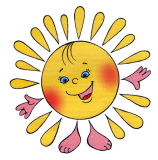 Рефлексия. Используется метод «Обобщение в одном предложении».Учащиеся обобщают изученную тему в одном предложении, которое отвечает на вопрос КАКИЕ? - О каких чудесных местах Казахстана я узнал на уроке? - Появилось ли у вас после сегодняшнего урока желание посетить чудесные места Казахстана? Прием «Солнышко»На доске прикреплён круг от солнышка, дети прикрепляют лучики желтого цвета к солнышку: – мне очень понравилось занятие, получил много интересной информации; голубого цвета – занятие неинтересное, не было никакой полезной информации. Рефлексия. Используется метод «Обобщение в одном предложении».Учащиеся обобщают изученную тему в одном предложении, которое отвечает на вопрос КАКИЕ? - О каких чудесных местах Казахстана я узнал на уроке? - Появилось ли у вас после сегодняшнего урока желание посетить чудесные места Казахстана? Прием «Солнышко»На доске прикреплён круг от солнышка, дети прикрепляют лучики желтого цвета к солнышку: – мне очень понравилось занятие, получил много интересной информации; голубого цвета – занятие неинтересное, не было никакой полезной информации. Рефлексия. Используется метод «Обобщение в одном предложении».Учащиеся обобщают изученную тему в одном предложении, которое отвечает на вопрос КАКИЕ? - О каких чудесных местах Казахстана я узнал на уроке? - Появилось ли у вас после сегодняшнего урока желание посетить чудесные места Казахстана? Прием «Солнышко»На доске прикреплён круг от солнышка, дети прикрепляют лучики желтого цвета к солнышку: – мне очень понравилось занятие, получил много интересной информации; голубого цвета – занятие неинтересное, не было никакой полезной информации. На доске круг от солнышка.Лучики желтого и голубого цветов.Домашнее заданиеПодготовьте письменный ответ на вопрос: «Какой объект Вы бы предложили включить в альбом о чудесах Казахстана? Обоснуйте свой выбор».Подготовьте письменный ответ на вопрос: «Какой объект Вы бы предложили включить в альбом о чудесах Казахстана? Обоснуйте свой выбор».Подготовьте письменный ответ на вопрос: «Какой объект Вы бы предложили включить в альбом о чудесах Казахстана? Обоснуйте свой выбор».Подготовьте письменный ответ на вопрос: «Какой объект Вы бы предложили включить в альбом о чудесах Казахстана? Обоснуйте свой выбор».Дифференциация.Каким образом вы планируете оказать больше поддержки? Какие задачи вы планируете поставить перед более способными учащимися?Оценивание.Как вы планируете проверить уровень усвоения материала учащимися?Оценивание.Как вы планируете проверить уровень усвоения материала учащимися?Оценивание.Как вы планируете проверить уровень усвоения материала учащимися?Оценивание.Как вы планируете проверить уровень усвоения материала учащимися?Межпредметные связи.Здоровье и соблюдение техники безопасностиПоддержка учителя менее способным учащимся при работе с составлением высказывания (дать план построения монолога, ключевые слова)ФО по дескрипторамОбратная связь учителяВзаимооценивание группФО по дескрипторамОбратная связь учителяВзаимооценивание группФО по дескрипторамОбратная связь учителяВзаимооценивание группФО по дескрипторамОбратная связь учителяВзаимооценивание группИстория Казахстана, ИЗО, информатика. Соблюдение санитарно-гигиенических нормРефлексияБыли ли цели обучения/урока достижимымиЧему сегодня научились учащиеся?Какой была атмосфера обучения?Успешными ли были задания по установлению различий между учащимися?Придерживался ли я временного графика? Какие были отступления от плана я сделал и почему?Используйте данный раздел для размышлений об уроке. Ответьте на самые важные вопросы  о Вашем уроке из левой колонкиИспользуйте данный раздел для размышлений об уроке. Ответьте на самые важные вопросы  о Вашем уроке из левой колонкиИспользуйте данный раздел для размышлений об уроке. Ответьте на самые важные вопросы  о Вашем уроке из левой колонкиИспользуйте данный раздел для размышлений об уроке. Ответьте на самые важные вопросы  о Вашем уроке из левой колонкиРефлексияБыли ли цели обучения/урока достижимымиЧему сегодня научились учащиеся?Какой была атмосфера обучения?Успешными ли были задания по установлению различий между учащимися?Придерживался ли я временного графика? Какие были отступления от плана я сделал и почему?ДаУчащиеся научились строить высказывание определенного типа с опорой на наглядные материалыДоброжелательнойДифференциация заданий позволила всем учащимся достичь поставленной целиДаУчащиеся научились строить высказывание определенного типа с опорой на наглядные материалыДоброжелательнойДифференциация заданий позволила всем учащимся достичь поставленной целиДаУчащиеся научились строить высказывание определенного типа с опорой на наглядные материалыДоброжелательнойДифференциация заданий позволила всем учащимся достичь поставленной целиДаУчащиеся научились строить высказывание определенного типа с опорой на наглядные материалыДоброжелательнойДифференциация заданий позволила всем учащимся достичь поставленной цели